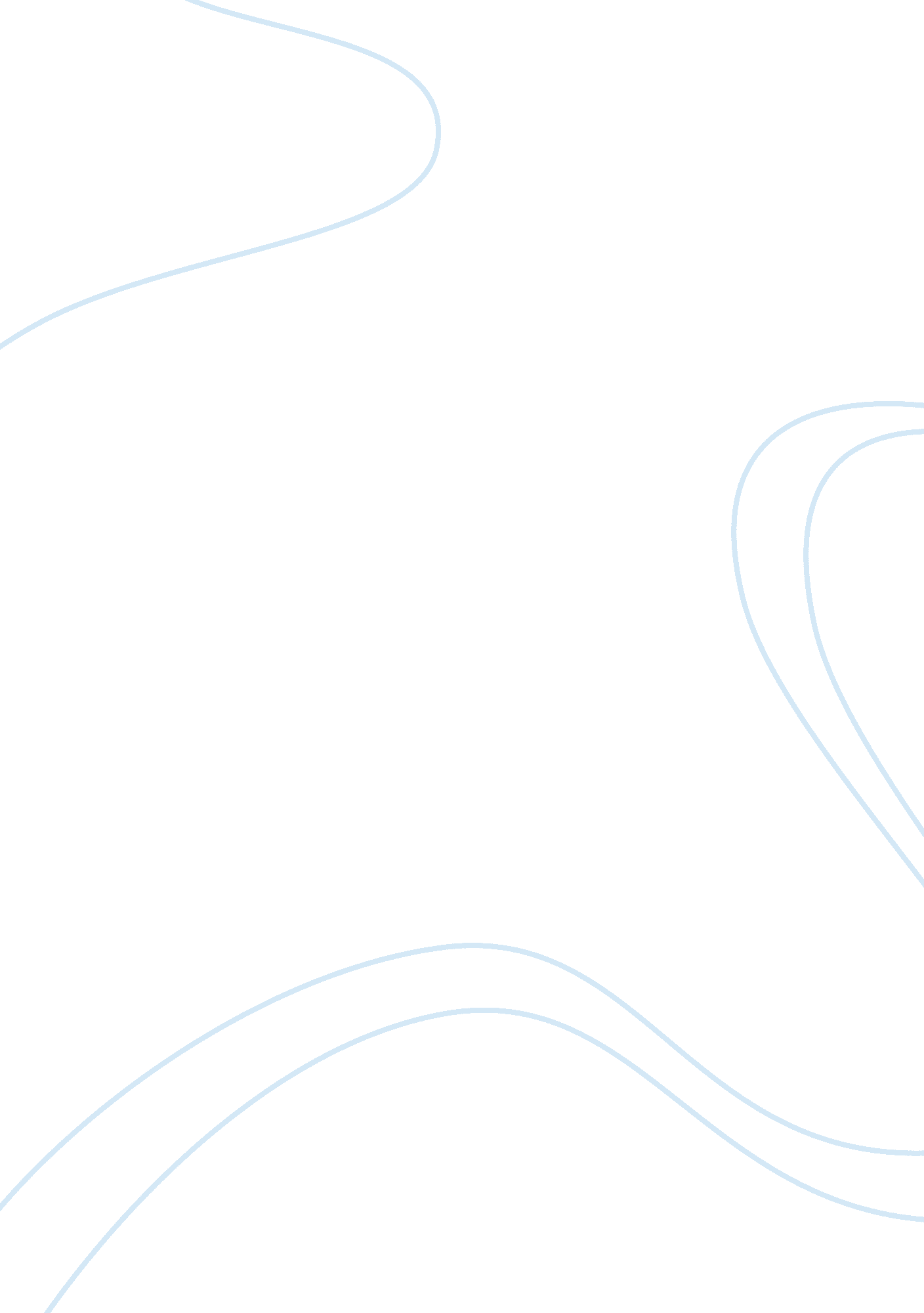 How i spend my weekends – kukua agyemang sereboo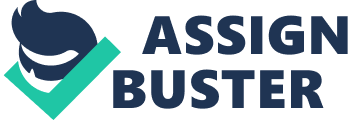 HOW I SPEND MY WEEKENDS- KUKUA NANA AKUA AGYEMANG SERBOOI wake up early on Saturdays, due to the noise made by the garbage truck in the morning. First, I soak all of my white clothes and then get ready for tennis practice. I leave the house around six o??™clock. I play tennis till I drop, which is usually around nine o??™clock. When I get back home, I wash my dirty clothes, take a shower and head for my grandmother??™s house. There, I help her tend to her garden, run errands for her and sometimes we bake together. I eat lunch at her house. Before I get home, I usually pass by the bakery to get some pastries for the house, that is, if granny didn??™t give me some goodies to bring home. When I get home, I do my homework and then go for choir rehearsal at church. After that I hang out with my colleagues till it gets dark. I then go home and get ready for church. On an uneventful Saturday, I go to bed at nine. On Sunday, I go to church with my parents. Church??™s really cool, but the part I love most is when the choir sings (well I like it mostly because I??™m part of the choir). Sunday lunch has been declared family time for as long as I can remember. All my aunts, uncles, cousins and other family members come over and we have a huge picnic. After lunch I play with my cousins until it??™s time for them to go home. I then get ready for the next day, which is Monday. I love weekends. 